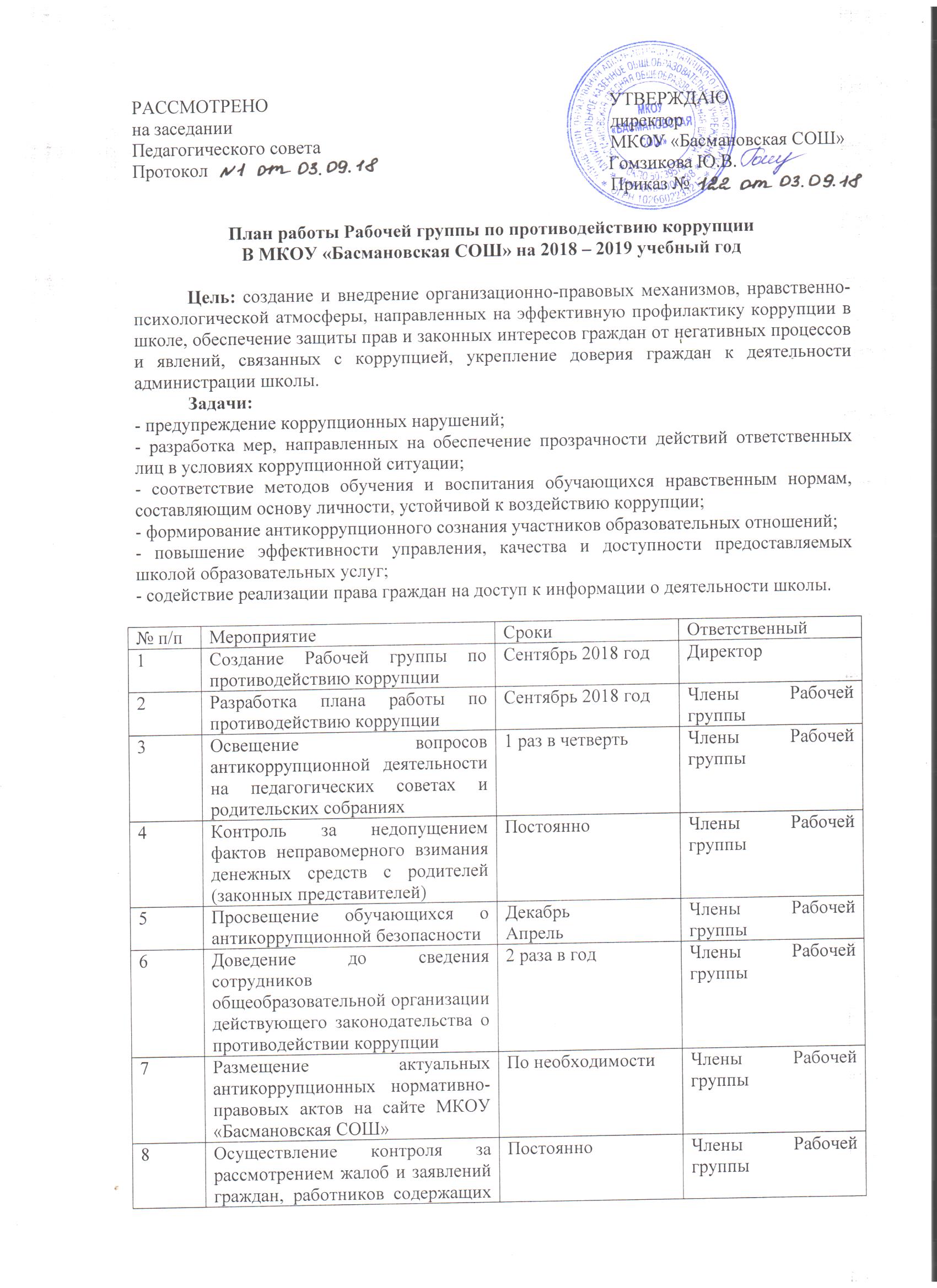 факты злоупотребления служебным положением, вымогательства, взяток и другой информации коррупционной направленности.9Информирование правоохранительных органов о выявленных фактах коррупции в сфере деятельности образовательного учрежденияПо необходимостиЧлены Рабочей группы